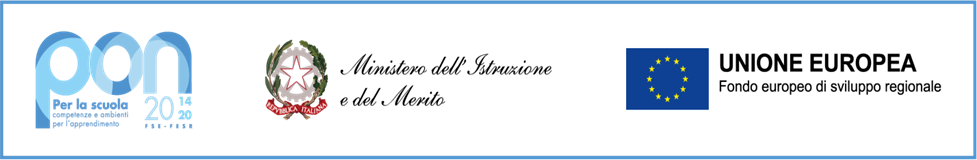 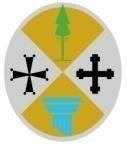 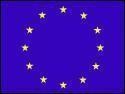 SCHEDA ANAGRAFICA CORSISTA STUDENTESEZIONE1–DATIANAGRAFICISEZIONE2-SCUOLADIAPPARTENENZAEDEVENTUALIANNIRIPETUTISEZIONE3-ISTRUZIONEEFORMAZIONE:POSSESSODIQUALIFICHE E/O ATTESTATI(risponderesolosesifrequentaunascuolasecondariadisecondogrado)SEZIONE4-CERTIFICAZIONILINGUISTICHEEINFORMATICHEInquestasezioneindicarel’eventualepossessodicertificazioniinformatichee linguisticheSEZIONE5–GENITORIInquestasezioneindicare,sedisponibile,iltitolodistudioelacondizione occupazionedellamadreedelpadreTITOLODISTUDIOMADRENessunotitolodistudioLicenzaelementareLicenzamediaTitolo di istruzione secondaria superiore(scolasticaedextra-scolastica) chenonpermettel’accessoall’universitàDiplomadiqualificadiistitutoprofessionaleDiplomadiabilitazioneall’insegnamentodella scuola maternaIstruzioneartisticaAltrititolidiistruzionesecondariasuperiore (scolastica ed extra-scolastica) che non permettono l’accesso all’universitàDiplomadiistruzionescolastica superiore che permette l’accesso all’universitàDiplomadiistruzionesecondariasuperiorea indirizzo professionaleDiplomadiistruzionesecondariasuperiorea indirizzo tecnicoIstruzionemagistraleDiplomadiistruzionesecondariasuperiore licealeIstruzioneartistica□Altridiplomidiistruzionesecondariasuperiore che permettono l’accesso all’universitàDiplomaterziarioextra-universitario Istruzione artisticaDiplomadiscuolasuperioreperinterpretee traduttoreDiplomadiscuoladiarchivisticapaleografiae diplomaticaAltridiplomiterziariextra-universitariDiplomauniversitarioGrupposcientificoGruppochimicofarmaceuticoGruppogeo-biologicoGruppomedicoGruppoingegneriaGruppoarchitetturaGruppoagrarioGruppoeconomico-statisticoTITOLODISTUDIOPADRENessunotitolodistudioLicenzaelementareLicenzamediaTitolodiistruzionesecondariasuperiore (scolastica ed extra-scolastica) che non permette l’accesso all’universitàDiplomadiqualificadiistitutoprofessionaleDiplomadiabilitazioneall’insegnamentodella scuola maternaIstruzioneartisticaAltrititolidiistruzionesecondariasuperiore (scolastica ed extra-scolastica) che non permettono l’accesso all’universitàDiplomadiistruzionescolastica superiore che permette l’accesso all’universitàDiplomadiistruzionesecondariasuperiorea indirizzo professionaleDiplomadiistruzionesecondariasuperiorea indirizzo tecnicoIstruzionemagistraleDiplomadiistruzionesecondariasuperiore licealeIstruzioneartisticaAltridiplomidiistruzionesecondariasuperiore che permettono l’accesso all’universitàDiplomaterziarioextra-universitario Istruzione artisticaDiplomadiscuolasuperioreperinterpretee traduttoreDiplomadiscuoladiarchivisticapaleografiae diplomaticaAltridiplomiterziariextra-universitariDiplomauniversitarioGrupposcientificoGruppochimicofarmaceuticoGruppogeo-biologicoGruppomedicoGruppoingegneriaGruppoarchitetturaGruppoagrarioGruppoeconomico-statisticoGruppopolitico-socialeGruppogiuridicoGruppoletterarioGruppolinguisticoGruppoinsegnamentoGruppopsicologicoGruppoeducazionefisicaAltridiplomiuniversitariLaureavecchioonuovoordinamento (corsi di durata compresa tra i 2 e i 6 anni)Laureadiprimolivello–Nuovoordinamento (corsi di 3 anni)Diplomadilaurea–Vecchioordinamento (corsi di 4/6 anni)Laureaspecialisticaaciclounico–Nuovo ordinamento (corsi di 5/6 anni)Laureaspecialistica–Nuovoordinamento (corsi di secondo livello di 2 anni)Titolodistudiopost-laureaMasteruniversitariodiprimolivelloMasteruniversitariodisecondolivelloDiplomadispecializzazioneTitolodidottorediricercaNONDICHIARABILEGruppopolitico-socialeGruppogiuridicoGruppoletterarioGruppolinguisticoGruppoinsegnamentoGruppopsicologicoGruppoeducazionefisicaAltridiplomiuniversitariLaurea vecchio o nuovo ordinamento (corsididuratacompresatrai2ei6anni)Laureadiprimolivello–Nuovoordinamento (corsi di 3 anni)Diplomadilaurea–Vecchioordinamento(corsi di 4/6 anni)Laureaspecialisticaaciclounico–Nuovo ordinamento (corsi di 5/6 anni)Laureaspecialistica–Nuovoordinamento(corsi di secondo livello di 2 anni)Titolodistudiopost-laureaMasteruniversitariodiprimolivelloMasteruniversitariodisecondolivelloDiplomadispecializzazioneTitolodidottorediricercaNONDICHIARABILECon riferimento alla risposta fornita alla domanda precedente, SPECIFICAREquidiseguitoiltitolodi studio conseguito dalla MADRE (…………………………………………………………………………………………………………………………………………………………………………………………)Con riferimento alla risposta fornita alla domanda precedente, SPECIFICARE qui di seguitoil titolo di studio conseguito dal PADRE (………..……………………………………………………………………………………………………………………………………………………..…..………………………………………)CONDIZIONEOCCUPAZIONALE MADREOccupatoalledipendenzepubblichecon contrattodilavoroatempodeterminato/a progettoOccupatoalledipendenzepubblichecon contratto a tempo indeterminatoOccupato alle dipendenze private con contrattoatempodeterminato/aprogettoOccupatoalledipendenzeprivatecon contratto a tempo indeterminatoLavoratoreautonomoImprenditore/liberoprofessionistaIncercadiprimaoccupazionedamenodi6 mesiIncercadiprimaoccupazioneda6-11 mesiIncercadiprimaoccupazioneda12-23 mesiIncercadiprimaoccupazionedaoltre24 mesiIncercadinuovaoccupazionedamenodi6 mesiIncercadinuovaoccupazioneda6-11 mesiIncercadinuovaoccupazioneda12-23 mesiIncercadinuovaoccupazionedaoltre24 mesiIn mobilitàIncassaintegrazionePensionato/aCasalingo/aStudenteDisoccupato/aAltroNonindicatoCONDIZIONEOCCUPAZIONALE PADREOccupatoalledipendenzepubbliche con contratto di lavoro a tempo determinato /a progettoOccupatoalledipendenzepubbliche con contratto a tempo indeterminatoOccupatoalledipendenzeprivatecon contratto a tempo determinato/a progettoOccupatoalledipendenzeprivatecon contratto a tempo indeterminatoLavoratoreautonomoImprenditore/liberoprofessionistaIncercadiprimaoccupazionedameno di 6 mesiIncercadiprimaoccupazioneda6-11 mesiIncercadiprimaoccupazioneda12- 23mesiIncercadiprimaoccupazionedaoltre 24 mesiIncercadinuovaoccupazioneda meno di 6 mesiIncercadinuovaoccupazioneda6-11 mesiIncercadinuovaoccupazioneda12- 23 mesiIncercadinuovaoccupazionedaoltre 24 mesiIn mobilitàIncassaintegrazionePensionato/aCasalingo/aStudenteDisoccupato/aAltroNonindicatoSEZIONE6–INFORMAZIONISULNUCLEOFAMILIAREIltuonucleofamiliaredaquanti adulti è composto?UnsoloadultoPiùdiunadulto(risponderealladomandasuccessiva)Seilnucleofamiliareècompostoda più di un adulto, indicare se è presente almeno un adulto che lavoraSì,èpresentealmenounadultochelavoraNelnucleofamiliarenessunadultolavoraCodiceFiscaleNomeCognomeProvinciadinascitaComunedinascitaDatadinascitaSessoCittadinanzaIndirizzodomicilioEventualeindirizzoresidenza(se diversa da domicilio)E-mail(nonobbligatorio)Telefono(nonobbligatorio)Cellulare(nonobbligatorio)ScuoladiappartenenzaClassefrequentata□1°anno□2°anno□3°anno□4°anni□5°annoAnniripetutiscuolaprimaria□nessuno□1anno□2anni□3anni□4anni□5anniAnniripetutiscuolasecondariadi primo grado□nessuno□1anno□2anni□3anni□4anni□5anniAnniripetutiscuolasecondariadi secondo grado□nessuno□1anno□2anni□3anni□4anni□5anniDurante il tuo percorso scolastico hai frequentatocorsiconiqualihaiottenuto una QUALIFICA E/O ATTESTATO?□SI	□NO(saltareallasez.4)Indicarel’annodiconseguimentoIndicarel’argomentoNormativasullasicurezzaesalutesulluogodi lavoro;Contabilità,amministrazioneelavorid'ufficio;Professioniperilturismo,glialberghi,la ristorazione e l'esteticaGrafica/pubblicità,marketing,distribuzione commerciale, attività promozionali;Arte,musica,moda,arredamento;Servizisanitariediassistenzasociale;Insegnamentoeformazione;Informatica;Agricolturaeambiente;Edilizia,elettronica,elettricitàemeccanicaLinguestraniere;Altro (specificare………………………………………………………………............................................................................................	)Indicareilmonteorecomplessivodelcorso seguitoMenodi20oreTra20e100oreTra100e300oreTra300e600oreTra600e1200oreOltre1200oreIndicareiltipodiattestatooqualifica chehaiconseguitoallafinedelcorsoAttestatodifrequenzaAttestatodispecializzazioneAttestatodiperfezionamentoAttestatodiqualificaprofessionale(IeFP)Diplomaprofessionaleditecnico(IeFP)Qualificaregionaleprofessionalepost- diplomaCertificatoIFTSDiplomaditecnicosuperiore(ITS)AltroSeiinpossessodi certificazioniLINGUISTICHE?SINO(saltareallasez.5)Seiinpossessodi certificazioniINFORMATICHE?SINO(saltareallasez.5)Indicarela linguaFranceseIngleseSpagnoloTedescoItalianoL2SlovenoGrecoCineseAltro (specificare in campo aperto)………………………………………………………………………………………………………………………Indicareilnome della certificazioneCISCOECDLEIPASSEUCIPIC3MOUSPEKITALTRO(specificarein campo aperto)……………………………………………………………………………………………………………..Indicareillivello□A1	□B2□A2	□C1□B1	□C2IndicareillivelloLivellobaseLivellointermedioLivelloavanzatoIndicarel’annodi conseguimento………………………………….Indicarel’annodi conseguimento………………………………………..